Druga strona zezwolenia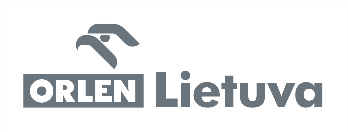 zezwolenie na korzystanie ze środków roboczych w potencjalnie wybuchowym środowisku (formularz zezwolenia)Nr rej. _________Data rej. ________Data obowiązywania zezwolenia od ________ do ________  Czas od ______ godz. do ______ godz.Nazwa działu ____________________ Miejsce używania ________________________Dział, wykonawca korzystający ze środka roboczego ____________________________________Używany środek roboczy ______________________________________________________Cel używania ___________________________________________________________________________________________________________________________________________Data obowiązywania zezwolenia od ________ do ________  Czas od ______ godz. do ______ godz.Nazwa działu ____________________ Miejsce używania ________________________Dział, wykonawca korzystający ze środka roboczego ____________________________________Używany środek roboczy ______________________________________________________Cel używania ___________________________________________________________________________________________________________________________________________Data obowiązywania zezwolenia od ________ do ________  Czas od ______ godz. do ______ godz.Nazwa działu ____________________ Miejsce używania ________________________Dział, wykonawca korzystający ze środka roboczego ____________________________________Używany środek roboczy ______________________________________________________Cel używania ___________________________________________________________________________________________________________________________________________Zapoznałem się i będzie przestrzegać wymogów bezpieczeństwa _____________________________________________________________________________(stanowisko, imię, nazwisko użytkownika środka roboczego i podpis)Zapoznałem się i będzie przestrzegać wymogów bezpieczeństwa _____________________________________________________________________________(stanowisko, imię, nazwisko użytkownika środka roboczego i podpis)Zapoznałem się i będzie przestrzegać wymogów bezpieczeństwa _____________________________________________________________________________(stanowisko, imię, nazwisko użytkownika środka roboczego i podpis)Zezwalam na używanie środka roboczego _____________________________________________________________________________(stanowisko, imię, nazwisko osoby wydającej zezwolenie i podpis)Zezwalam na używanie środka roboczego _____________________________________________________________________________(stanowisko, imię, nazwisko osoby wydającej zezwolenie i podpis)Zezwalam na używanie środka roboczego _____________________________________________________________________________(stanowisko, imię, nazwisko osoby wydającej zezwolenie i podpis)WYMAGANIA DOT. BEZPIECZEŃSTWAWymagania dot. używania pojazdów● Zezwolenie przymocować na przednim szkle swego pojazdu i nie usuwać przez cały okres jego przebywania na terytorium działu.● Kierowca pojazdy powinien włączyć awaryjną sygnalizację świetlną.● Kierowcy pojazdu zabrania się przekraczać prędkość 20 km/h.● Pojazd należy parkować w kierunku wyjazdu z działu.● Po zakończeniu prac usunąć pojazd z terytorium. Działania w sytuacjach awaryjnych● W przypadku wylania się niebezpiecznych substancji, zadziałania syreny awaryjnej czy analizatora gazu niezwłocznie przerwać prace, wyłączyć silnik pojazdy lub zasilanie używanego sprzętu i poinformować personel urządzenia technologicznego.● W przypadku pożaru, awarii, wypadki podczas używania środka roboczego zezwolenie wygasa i powinno być przekazane odpowiedniej komisji ds. badań zdarzenia.